 ΔΕΞΙΟΤΕΧΝΙΑ Κυριακή, 19 Νοεμβρίου 2017Περιοχή Αγίου Νικολάου ΚόρινθοςΦΙΛΑΔΕΛΦΕΙΑΣ 7 – ΝΕΑ ΣΜΥΡΝΗΤΗΛ. & ΦΑΞ 210 9821069 – 210 9812341info@startline.grΔΗΛΩΣΗ ΣΥΜΜΕΤΟΧΗΣ / ΗΜΕΡΗΣΙΟ ΔΕΛΤΙΟ ΑΘΛΗΤΗΠAPABOΛO ΣYMMETOXHΣ: 50 ευρώΠληρωμή στα γραφεία της START LINE ή στην ΤΡΑΠΕΖΑ ΠΕΙΡΑΙΩΣΌνομα λογαριασμού: START LINE  Aριθμός λογαριασμού: 5028082712259 - IBAN: GR 070 1720280005028082712259ΔHΛΩΣH O υπογράφων συμμετέχων / οδηγός του δηλωθέντος, αυτοκινήτου, στη Δεξιοτεχνία Μεγάρων βεβαιώνω με την υπογραφή μου ότι οτιδήποτε αναφέρω σ’ αυτήν τη δήλωση είναι αληθές. Η αστική ευθύνη των εμπλεκομένων με την οργάνωση και διεξαγωγή του αγώνα φυσικών και νομικών προσώπων, όπως  ΟΜΑΕ,  ΕΠΑ,  Αθλητικό Σωματείο,  Οργανωτική Επιτροπή, Στελέχη καθώς και οδηγοί του αγώνα, καλύπτεται από ασφαλιστική εταιρεία με βάση ασφαλιστική σύμβαση που έχει συναφθεί και ισχύει μεταξύ της ΟΜΑΕ και της εκάστοτε ασφαλιστικής εταιρείας, σύμφωνα με τους όρους και τις προϋποθέσεις της συμβάσεως αυτής και της Ελληνικής Νομοθεσίας. Οποιαδήποτε άλλη  ευθύνη των παραπάνω προσώπων κρίνεται με βάση την Ελληνική Νομοθεσία και τους ισχύοντες κανονισμούς  στους οποίους  προβλέπονται οι αρμοδιότητες και η ευθύνη του καθενός.Δηλώνω ακόμη ότι γνωρίζω ότι το άθλημα που συμμετέχω είναι επικίνδυνο και ότι έχω πλήρη γνώση των κανόνων και κανονισμών που έχουν εκδοθεί από την ΟΜΑΕ-ΕΠΑ που καλύπτουν και ελέγχουν τους αγώνες και εγγυώμαι να σέβομαι αυτούς τους κανόνες και κανονισμούς.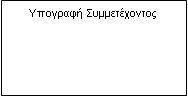 Ημερομηνία:_____________________________________ΟνοματεπώνυμοΠατρώνυμοΗμερομηνία ΓέννησηςΔιεύθυνση ΚατοικίαςΤηλέφωνοΚινητόe-mailΑριθμός Διπλώματος ΣΤΟΙΧΕΙΑ ΑΥΤΟΚΙΝΗΤΟΥΣΤΟΙΧΕΙΑ ΑΥΤΟΚΙΝΗΤΟΥΣΤΟΙΧΕΙΑ ΑΥΤΟΚΙΝΗΤΟΥΚατασκευαστήςΤύποςΑριθμός ΚυκλοφορίαςΕΠΙΒΑΤΙΚΟ ΑΥΤΟΚΙΝΗΤΟ Κλάση Α’ – Μεταξόνιο έως 2,40 μ.ΕΠΙΒΑΤΙΚΟ ΑΥΤΟΚΙΝΗΤΟ Κλάση Α’ – Μεταξόνιο έως 2,40 μ.ΕΠΙΒΑΤΙΚΟ ΑΥΤΟΚΙΝΗΤΟ Κλάση Β’ – Μεταξόνιο πάνω από 2,40 μ. έως 2,50 μ.ΕΠΙΒΑΤΙΚΟ ΑΥΤΟΚΙΝΗΤΟ Κλάση Β’ – Μεταξόνιο πάνω από 2,40 μ. έως 2,50 μ.ΕΠΙΒΑΤΙΚΟ ΑΥΤΟΚΙΝΗΤΟ Κλάση Γ’ – Μεταξόνιο πάνω από 2,50 μ.ΕΠΙΒΑΤΙΚΟ ΑΥΤΟΚΙΝΗΤΟ Κλάση Γ’ – Μεταξόνιο πάνω από 2,50 μ.ΦΟΡΤΗΓΟ   ΑΥΤΟΚΙΝΗΤΟ Κλάση Δ’ – Μεταξόνιο έως 2,65 μ.ΦΟΡΤΗΓΟ   ΑΥΤΟΚΙΝΗΤΟ Κλάση Δ’ – Μεταξόνιο έως 2,65 μ.